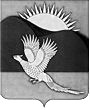 АДМИНИСТРАЦИЯПАРТИЗАНСКОГО МУНИЦИПАЛЬНОГО РАЙОНАПРИМОРСКОГО КРАЯПОСТАНОВЛЕНИЕИ.о. главы Партизанскогомуниципального района						 В.Г.Головчанский10.12.2015         село Владимиро-Александровское                                № 839О внесении изменений в перечень мероприятий муниципальной программы «Комплексная безопасность образовательныхучреждений Партизанского муниципального района»на 2014-2018 годы, утвержденной постановлениемадминистрации Партизанского муниципального районаот 09.07.2015 № 497 (в редакции от 12.11.2015 № 764)В целях реализации государственной политики и требований законодательных и иных нормативных правовых актов в области обеспечения безопасности образовательных учреждений, направленных            на защиту здоровья и сохранения жизни обучающихся, воспитанников                 и работников во время их трудовой и учебной деятельности от возможных пожаров, аварий и других опасностей, на основании решения Думы Партизанского муниципального района от 27.11.2015 № 221-МПА                     «О внесении изменений в муниципальный правовой акт от 12.12.2014                  № 106-МПА «О бюджете Партизанского муниципального района                        на 2015 год и плановый период 2016 и 2017 годов», руководствуясь         статьями 28, 31 Устава Партизанского муниципального района, администрация Партизанского муниципального районаПОСТАНОВЛЯЕТ:1. Внести изменения в перечень мероприятий муниципальной программы «Комплексная безопасность образовательных учреждений Партизанского муниципального района» на 2014-2018 годы (далее - Программа), утверждённой постановлением администрации Партизанского муниципального района от 09.07.2015 № 497 (в редакции от 12.11.2015               № 764), изложив его в новой редакции (прилагается).22. Муниципальному казённому учреждению «Управление образования» Партизанского муниципального района привести вышеназванную Программу в соответствие с настоящим постановлением                    и разместить в новой редакции на официальном сайте администрации Партизанского муниципального района в информационно-телекоммуникационной сети «Интернет» (далее - сайт) в тематической рубрике «Муниципальные программы».3. Общему отделу администрации Партизанского муниципального района (Кожухарова) разместить настоящее постановление на сайте                       в тематической рубрике «Муниципальные правовые акты».